EK-2: AKTS Kredilendirilmesi ÖrneğiEK-3: Dönemlik İş Yükü TablosuEK-3: Dönemlik İş Yükü TablosuEK-4: Program Yeterlikleri                                                                                                                                                           Son Güncelleme Tarihi (üst bilgi olarak otomatik eklenecek)Ders Bilgi Formu (Türkçe)                                                                                                                                                               .Muğla Sıtkı Koçman Üniversitesi Önlisans ve Lisans Eğitim-Öğretim Yönetmeliği 13. Maddesine göre dersi veren öğretim elemanı tarafından güncellenerek bölüm kurulu kararı ile onaylanır. .Muğla Sıtkı Koçman Üniversitesi Önlisans ve Lisans Eğitim-Öğretim Yönetmeliği 13. Maddesine göre dersi veren öğretim elemanı tarafından güncellenerek bölüm kurulu kararı ile onaylanır. FaaliyetlerFaaliyetin SayısıFaaliyetin Süresi (Saat)Faaliyetin Süresi (Saat)Faaliyetin Süresi (Saat)Tahmin Edilen Ortalama İş Yükü (faaliyet sayısı * faaliyet süresi)FaaliyetlerFaaliyetin SayısıÖğretim ElemanıÖğrenciOrtalama Faaliyet SüresiTahmin Edilen Ortalama İş Yükü (faaliyet sayısı * faaliyet süresi)Teorik Ders1435342Sınıf Çalışması (Uygulamalar vs)Bireysel veya Grup Halinde ÇalışmaÖdevlerin yapılması ve yazılı olarak teslimi1415342Dönem ProjesiProje SunumuKısa SınavAra SınavSınavSınav için bireysel çalışma13533Final SınavıSınavSınav için bireysel çalışma13533TOPLAM İŞ YÜKÜ (Saat)TOPLAM İŞ YÜKÜ (Saat)TOPLAM İŞ YÜKÜ (Saat)TOPLAM İŞ YÜKÜ (Saat)TOPLAM İŞ YÜKÜ (Saat)90Dersin AKTS Kredisi = 3Dersin AKTS Kredisi = 3Dersin AKTS Kredisi = 3Dersin AKTS Kredisi = 3Dersin AKTS Kredisi = 3Dersin AKTS Kredisi = 3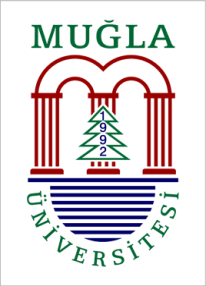 MUĞLA  SITKI  KOÇMAN  ÜNİVERSİTESİDönemlik İş Yükü Tablosu İş YüküDers 148Ders 2 48Ders 348Ders 448Ders 548Ders 648Toplam Dönem Yükü*288* 1 dönemlik iş yükünün 750-900 saat olduğu gözönüne alınırsa dönemlik iş yükünün sınırları aştığı durumlarda normalizasyona gidilebilir.* 1 dönemlik iş yükünün 750-900 saat olduğu gözönüne alınırsa dönemlik iş yükünün sınırları aştığı durumlarda normalizasyona gidilebilir.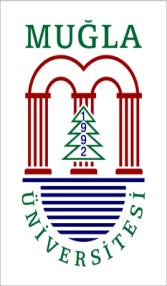 MUĞLA  SITKI  KOÇMAN  ÜNİVERSİTESİProgram Yeterlikleri Tablosu 1Sanatın ve sanatçının tanımı, karakalem dersinin amacı ve çocuk resminin gelişiminde karalama döneminin önemi hakkında bilgiye sahip olma. 2Karakalem dersinin araç gereçleri ve desen hakkında bilgiye hakim olma. Resim çizerken yapılan hataların farkına varma. Analitik yöntemle resim yapma stratejilerini tanıma. Basit objeleri tümden gelim yöntemi ile analiz etme, görme.3Bakmak ve görmek arasındaki farkı kavrama. Şekil, biçim, form kavramlarını matematik disiplini ile kavrama. Çizgi, espas gibi görsel tasarım elemanlarını ilk insanların çizgileri ile karşılaştırarak kavrama. Kompleks görünümdeki küçük-büyük formları analiz etmeyi kavrama.4Görsel tasarım elemanlarından renk, uzam, doku, ton kavramlarını öğrenme. Renk kavramı ile canlıların mercek yapıları arasındaki bağlantıyı öğrenme. Ton kavramının resimdeki işlevi hakkında bilgilenme. Ton skalası ve ton kartelası uygulamaları ile ton derecelerinin birbirine etkisini kavrama.5Modern çağ mimarlarına ve tasarımlarına ulaşma. Perspektif ve mimari üzerinde analitik düşünme. Küçük objeleri lekesel değerlerini işleyerek kavrama, görme.6Görsel tasarım ilkelerinden ritm, hareket, birlik-bütünlük, vurgu, zıtlık, oran-orantı kavramları hakkında bilgi sahibi olma.  Işık-gölge ile küçük-büyük nesne hacimlendirme yapabilme. Çizgi ressamı Paul Klee ve eserleri hakkında bilgi sahibi olabilme.7Görsel tasarım ilkelerinden değişkenlik-çeşitlilik, denge (balans), ekonomi (sadelik) havramları hakkında bilgi sahibi olma. İki renk ile soyut bir kompozisyon kurgulayabilme. Albrecht Dürer’in “Dua eden eller” isimli karakalem çalışması hakkındaki  hikayeyi analiz edebilme. Işık-gölge ile küçük-büyük nesneleri hacimlendirebilme.    8Ara sınav. Resim Yapmaya yaklaşım yöntemlerinden olan simetri, vizörleme, vb…yöntemler hakkında bilgilenme. Ressam Frida Kahlo nun hayatını öğrenme.Uygulama-Işık-gölge ile küçük-büyük nesneleri hacimlendirebilme.9Teknik çizim ve teknik çizgiler. Sanatsal-artistik çizim ve çizgiler hakkında bilgilenme. Ressam Albrecht Dürer’in “Tavşan” isimli eserinin analizini yapabilme.Uygulama-Işık-gölge ile küçük-büyük nesneleri hacimlendirebilme.10Kontur çizgisi, araştırma çizgisi hakkında bilgi sahibi olma.  Gizemli sırlarıyla “Leonardo da Vinci’nin hayatı ve eserleri hakkında bilgi sahibi olma.   Uygulama-Işık-gölge ile küçük-büyük nesneleri hacimlendirebilme.11Mekanik ve teknik çizgi, tarama ve çapraz tarama çizgisi hakkında bilgilenme.İnsan Yüzü çizmek için öncelikli olarak fark etmemiz gerekenleri kavrama. Yüzün kanonları hakkında bilgi sahibi olma.Ressam Van Gogh’un hayatı ve eserleri izlenecek. Uygulama-vesikalık fotoğraftan, çizgisel olarak, insan yüzü çizebilme.12Yazısal çizgi, tonal çizgi. Otoportre çalışmasına başlama. Ressam Edgar Degas ın hayatı ve eserleri hakkında bilgilenme.Uygulama-Işık-gölge vesikalık fotoğraftan otoportre- hacimlendirebilme.13Karalama çizgisi, lekesel çizgi kavramlarını öğrenebilme. Ressam Picasso‘ nun hayatı ve eserleri hakkında bilgilenme. Uygulama-Işık-gölge vesikalık fotoğraftan otoportre- hacimlendirme çalışması.14Uygulama-Işık-gölge vesikalık fotoğraftan otoportre- hacimlendirebilme. Özeleştirel bir yaklaşımla dönem içindeki çalışmaları değerlendirebilme. Sergileme kültürünüdeneyimleme.15Ders Bilgi Formu (İngilizce)Ders Bilgi Formu (İngilizce)Ders Bilgi Formu (İngilizce)Ders Bilgi Formu (İngilizce)Ders Bilgi Formu (İngilizce)Ders Bilgi Formu (İngilizce)Ders Bilgi Formu (İngilizce)Ders Bilgi Formu (İngilizce)Ders Bilgi Formu (İngilizce)Ders Bilgi Formu (İngilizce)Ders Bilgi Formu (İngilizce)Ders Bilgi Formu (İngilizce)Ders Bilgi Formu (İngilizce)Course Name:  Pencil drawing lesson.Course Name:  Pencil drawing lesson.Course Name:  Pencil drawing lesson.Course Name:  Pencil drawing lesson.Course Name:  Pencil drawing lesson.Course Name:  Pencil drawing lesson.Course Name:  Pencil drawing lesson.Course Name:  Pencil drawing lesson.Course Name:  Pencil drawing lesson.ProgramFine Arts Education Department-Painting Branch.ProgramFine Arts Education Department-Painting Branch.ProgramFine Arts Education Department-Painting Branch.ProgramFine Arts Education Department-Painting Branch.Credit:              3Credit:              3Credit:              3Credit:              3Credit:              3Credit:              3Credit:              3Credit:              3Year- Semester:Fall/Spring    semesterCourse Code:GSR 1940Level of Course:Undergraduate	Required/Elective:       Elective.Language: TurkishHours/Credit:Hours/Credit:Hours/Credit:Hours/Credit:Hours/Credit:Hours/Credit:Hours/Credit:Hours/Credit:Instructor(s):                            ASİYE ASLAN ÖZŞENInstructor(s):                            ASİYE ASLAN ÖZŞENInstructor(s):                            ASİYE ASLAN ÖZŞENInstructor(s):                            ASİYE ASLAN ÖZŞENInstructor(s):                            ASİYE ASLAN ÖZŞENT3U0L0C3Instructor(s):                            ASİYE ASLAN ÖZŞENInstructor(s):                            ASİYE ASLAN ÖZŞENInstructor(s):                            ASİYE ASLAN ÖZŞENInstructor(s):                            ASİYE ASLAN ÖZŞENInstructor(s):                            ASİYE ASLAN ÖZŞENTeachingMethods:   Lecture, demonstration, individual study, discussion and practice, question and answer methods/techniques will be used. Face-to-face lessons will be held in order to practice live lessons.TeachingMethods:   Lecture, demonstration, individual study, discussion and practice, question and answer methods/techniques will be used. Face-to-face lessons will be held in order to practice live lessons.TeachingMethods:   Lecture, demonstration, individual study, discussion and practice, question and answer methods/techniques will be used. Face-to-face lessons will be held in order to practice live lessons.TeachingMethods:   Lecture, demonstration, individual study, discussion and practice, question and answer methods/techniques will be used. Face-to-face lessons will be held in order to practice live lessons.TeachingMethods:   Lecture, demonstration, individual study, discussion and practice, question and answer methods/techniques will be used. Face-to-face lessons will be held in order to practice live lessons.TeachingMethods:   Lecture, demonstration, individual study, discussion and practice, question and answer methods/techniques will be used. Face-to-face lessons will be held in order to practice live lessons.TeachingMethods:   Lecture, demonstration, individual study, discussion and practice, question and answer methods/techniques will be used. Face-to-face lessons will be held in order to practice live lessons.TeachingMethods:   Lecture, demonstration, individual study, discussion and practice, question and answer methods/techniques will be used. Face-to-face lessons will be held in order to practice live lessons.TeachingMethods:   Lecture, demonstration, individual study, discussion and practice, question and answer methods/techniques will be used. Face-to-face lessons will be held in order to practice live lessons.TeachingMethods:   Lecture, demonstration, individual study, discussion and practice, question and answer methods/techniques will be used. Face-to-face lessons will be held in order to practice live lessons.TeachingMethods:   Lecture, demonstration, individual study, discussion and practice, question and answer methods/techniques will be used. Face-to-face lessons will be held in order to practice live lessons.TeachingMethods:   Lecture, demonstration, individual study, discussion and practice, question and answer methods/techniques will be used. Face-to-face lessons will be held in order to practice live lessons.TeachingMethods:   Lecture, demonstration, individual study, discussion and practice, question and answer methods/techniques will be used. Face-to-face lessons will be held in order to practice live lessons.Course Objectives:  To be able to reach the skill of using the language of art for the students who choose the course from all departments. To be able to give the student the feature of being an individual who has completed the emotional education, which is one of the functions of art education beyond branch education. To enable students to gain approaches to being culturally presentable, culturally literate and intellectual individuals (in terms of career planning) in order to contribute to their universal status as university students. To be able to contribute to the students to be individuals who are interested in artistic activities, who can read artistic activities consciously (exhibitions) and can taste them. To contribute to awareness training of students through this course. To be able to create the activities necessary to provide interdisciplinary relations. This course aims to define the meaning and importance of pencil drawing with an interdisciplinary and analytical (deductive) approach.Course Objectives:  To be able to reach the skill of using the language of art for the students who choose the course from all departments. To be able to give the student the feature of being an individual who has completed the emotional education, which is one of the functions of art education beyond branch education. To enable students to gain approaches to being culturally presentable, culturally literate and intellectual individuals (in terms of career planning) in order to contribute to their universal status as university students. To be able to contribute to the students to be individuals who are interested in artistic activities, who can read artistic activities consciously (exhibitions) and can taste them. To contribute to awareness training of students through this course. To be able to create the activities necessary to provide interdisciplinary relations. This course aims to define the meaning and importance of pencil drawing with an interdisciplinary and analytical (deductive) approach.Course Objectives:  To be able to reach the skill of using the language of art for the students who choose the course from all departments. To be able to give the student the feature of being an individual who has completed the emotional education, which is one of the functions of art education beyond branch education. To enable students to gain approaches to being culturally presentable, culturally literate and intellectual individuals (in terms of career planning) in order to contribute to their universal status as university students. To be able to contribute to the students to be individuals who are interested in artistic activities, who can read artistic activities consciously (exhibitions) and can taste them. To contribute to awareness training of students through this course. To be able to create the activities necessary to provide interdisciplinary relations. This course aims to define the meaning and importance of pencil drawing with an interdisciplinary and analytical (deductive) approach.Course Objectives:  To be able to reach the skill of using the language of art for the students who choose the course from all departments. To be able to give the student the feature of being an individual who has completed the emotional education, which is one of the functions of art education beyond branch education. To enable students to gain approaches to being culturally presentable, culturally literate and intellectual individuals (in terms of career planning) in order to contribute to their universal status as university students. To be able to contribute to the students to be individuals who are interested in artistic activities, who can read artistic activities consciously (exhibitions) and can taste them. To contribute to awareness training of students through this course. To be able to create the activities necessary to provide interdisciplinary relations. This course aims to define the meaning and importance of pencil drawing with an interdisciplinary and analytical (deductive) approach.Course Objectives:  To be able to reach the skill of using the language of art for the students who choose the course from all departments. To be able to give the student the feature of being an individual who has completed the emotional education, which is one of the functions of art education beyond branch education. To enable students to gain approaches to being culturally presentable, culturally literate and intellectual individuals (in terms of career planning) in order to contribute to their universal status as university students. To be able to contribute to the students to be individuals who are interested in artistic activities, who can read artistic activities consciously (exhibitions) and can taste them. To contribute to awareness training of students through this course. To be able to create the activities necessary to provide interdisciplinary relations. This course aims to define the meaning and importance of pencil drawing with an interdisciplinary and analytical (deductive) approach.Course Objectives:  To be able to reach the skill of using the language of art for the students who choose the course from all departments. To be able to give the student the feature of being an individual who has completed the emotional education, which is one of the functions of art education beyond branch education. To enable students to gain approaches to being culturally presentable, culturally literate and intellectual individuals (in terms of career planning) in order to contribute to their universal status as university students. To be able to contribute to the students to be individuals who are interested in artistic activities, who can read artistic activities consciously (exhibitions) and can taste them. To contribute to awareness training of students through this course. To be able to create the activities necessary to provide interdisciplinary relations. This course aims to define the meaning and importance of pencil drawing with an interdisciplinary and analytical (deductive) approach.Course Objectives:  To be able to reach the skill of using the language of art for the students who choose the course from all departments. To be able to give the student the feature of being an individual who has completed the emotional education, which is one of the functions of art education beyond branch education. To enable students to gain approaches to being culturally presentable, culturally literate and intellectual individuals (in terms of career planning) in order to contribute to their universal status as university students. To be able to contribute to the students to be individuals who are interested in artistic activities, who can read artistic activities consciously (exhibitions) and can taste them. To contribute to awareness training of students through this course. To be able to create the activities necessary to provide interdisciplinary relations. This course aims to define the meaning and importance of pencil drawing with an interdisciplinary and analytical (deductive) approach.Course Objectives:  To be able to reach the skill of using the language of art for the students who choose the course from all departments. To be able to give the student the feature of being an individual who has completed the emotional education, which is one of the functions of art education beyond branch education. To enable students to gain approaches to being culturally presentable, culturally literate and intellectual individuals (in terms of career planning) in order to contribute to their universal status as university students. To be able to contribute to the students to be individuals who are interested in artistic activities, who can read artistic activities consciously (exhibitions) and can taste them. To contribute to awareness training of students through this course. To be able to create the activities necessary to provide interdisciplinary relations. This course aims to define the meaning and importance of pencil drawing with an interdisciplinary and analytical (deductive) approach.Course Objectives:  To be able to reach the skill of using the language of art for the students who choose the course from all departments. To be able to give the student the feature of being an individual who has completed the emotional education, which is one of the functions of art education beyond branch education. To enable students to gain approaches to being culturally presentable, culturally literate and intellectual individuals (in terms of career planning) in order to contribute to their universal status as university students. To be able to contribute to the students to be individuals who are interested in artistic activities, who can read artistic activities consciously (exhibitions) and can taste them. To contribute to awareness training of students through this course. To be able to create the activities necessary to provide interdisciplinary relations. This course aims to define the meaning and importance of pencil drawing with an interdisciplinary and analytical (deductive) approach.Course Objectives:  To be able to reach the skill of using the language of art for the students who choose the course from all departments. To be able to give the student the feature of being an individual who has completed the emotional education, which is one of the functions of art education beyond branch education. To enable students to gain approaches to being culturally presentable, culturally literate and intellectual individuals (in terms of career planning) in order to contribute to their universal status as university students. To be able to contribute to the students to be individuals who are interested in artistic activities, who can read artistic activities consciously (exhibitions) and can taste them. To contribute to awareness training of students through this course. To be able to create the activities necessary to provide interdisciplinary relations. This course aims to define the meaning and importance of pencil drawing with an interdisciplinary and analytical (deductive) approach.Course Objectives:  To be able to reach the skill of using the language of art for the students who choose the course from all departments. To be able to give the student the feature of being an individual who has completed the emotional education, which is one of the functions of art education beyond branch education. To enable students to gain approaches to being culturally presentable, culturally literate and intellectual individuals (in terms of career planning) in order to contribute to their universal status as university students. To be able to contribute to the students to be individuals who are interested in artistic activities, who can read artistic activities consciously (exhibitions) and can taste them. To contribute to awareness training of students through this course. To be able to create the activities necessary to provide interdisciplinary relations. This course aims to define the meaning and importance of pencil drawing with an interdisciplinary and analytical (deductive) approach.Course Objectives:  To be able to reach the skill of using the language of art for the students who choose the course from all departments. To be able to give the student the feature of being an individual who has completed the emotional education, which is one of the functions of art education beyond branch education. To enable students to gain approaches to being culturally presentable, culturally literate and intellectual individuals (in terms of career planning) in order to contribute to their universal status as university students. To be able to contribute to the students to be individuals who are interested in artistic activities, who can read artistic activities consciously (exhibitions) and can taste them. To contribute to awareness training of students through this course. To be able to create the activities necessary to provide interdisciplinary relations. This course aims to define the meaning and importance of pencil drawing with an interdisciplinary and analytical (deductive) approach.Course Objectives:  To be able to reach the skill of using the language of art for the students who choose the course from all departments. To be able to give the student the feature of being an individual who has completed the emotional education, which is one of the functions of art education beyond branch education. To enable students to gain approaches to being culturally presentable, culturally literate and intellectual individuals (in terms of career planning) in order to contribute to their universal status as university students. To be able to contribute to the students to be individuals who are interested in artistic activities, who can read artistic activities consciously (exhibitions) and can taste them. To contribute to awareness training of students through this course. To be able to create the activities necessary to provide interdisciplinary relations. This course aims to define the meaning and importance of pencil drawing with an interdisciplinary and analytical (deductive) approach.Course Content: Course Content: Course Content: Course Content: Course Content: Course Content: Course Content: Course Content: Course Content: Course Content: Course Content: Course Content: Course Content: Anticipated Learning Outcomes:     1. Recognizing the camera, learning how to use it. Mastery of photography techniques and   settings. (Theoretical and applied).   2. Learning how to take photos according to different types of photography (portrait, landscape, travel, architecture, etc.).   3. To learn how to take photos in which settings by analyzing the ambient light according to the type of photography (portrait, landscape, architecture, documentary, night shooting, fashion, advertising photography, etc.).   4. To know which auxiliary elements such as lenses, tripods, filters are needed and why, and to be able to take better photos by using them technically correctly.   5. Comprehending how and through which forms of expression the connection between thought, production and result is achieved in the photographic image production process.Anticipated Learning Outcomes:     1. Recognizing the camera, learning how to use it. Mastery of photography techniques and   settings. (Theoretical and applied).   2. Learning how to take photos according to different types of photography (portrait, landscape, travel, architecture, etc.).   3. To learn how to take photos in which settings by analyzing the ambient light according to the type of photography (portrait, landscape, architecture, documentary, night shooting, fashion, advertising photography, etc.).   4. To know which auxiliary elements such as lenses, tripods, filters are needed and why, and to be able to take better photos by using them technically correctly.   5. Comprehending how and through which forms of expression the connection between thought, production and result is achieved in the photographic image production process.Anticipated Learning Outcomes:     1. Recognizing the camera, learning how to use it. Mastery of photography techniques and   settings. (Theoretical and applied).   2. Learning how to take photos according to different types of photography (portrait, landscape, travel, architecture, etc.).   3. To learn how to take photos in which settings by analyzing the ambient light according to the type of photography (portrait, landscape, architecture, documentary, night shooting, fashion, advertising photography, etc.).   4. To know which auxiliary elements such as lenses, tripods, filters are needed and why, and to be able to take better photos by using them technically correctly.   5. Comprehending how and through which forms of expression the connection between thought, production and result is achieved in the photographic image production process.Anticipated Learning Outcomes:     1. Recognizing the camera, learning how to use it. Mastery of photography techniques and   settings. (Theoretical and applied).   2. Learning how to take photos according to different types of photography (portrait, landscape, travel, architecture, etc.).   3. To learn how to take photos in which settings by analyzing the ambient light according to the type of photography (portrait, landscape, architecture, documentary, night shooting, fashion, advertising photography, etc.).   4. To know which auxiliary elements such as lenses, tripods, filters are needed and why, and to be able to take better photos by using them technically correctly.   5. Comprehending how and through which forms of expression the connection between thought, production and result is achieved in the photographic image production process.Anticipated Learning Outcomes:     1. Recognizing the camera, learning how to use it. Mastery of photography techniques and   settings. (Theoretical and applied).   2. Learning how to take photos according to different types of photography (portrait, landscape, travel, architecture, etc.).   3. To learn how to take photos in which settings by analyzing the ambient light according to the type of photography (portrait, landscape, architecture, documentary, night shooting, fashion, advertising photography, etc.).   4. To know which auxiliary elements such as lenses, tripods, filters are needed and why, and to be able to take better photos by using them technically correctly.   5. Comprehending how and through which forms of expression the connection between thought, production and result is achieved in the photographic image production process.Anticipated Learning Outcomes:     1. Recognizing the camera, learning how to use it. Mastery of photography techniques and   settings. (Theoretical and applied).   2. Learning how to take photos according to different types of photography (portrait, landscape, travel, architecture, etc.).   3. To learn how to take photos in which settings by analyzing the ambient light according to the type of photography (portrait, landscape, architecture, documentary, night shooting, fashion, advertising photography, etc.).   4. To know which auxiliary elements such as lenses, tripods, filters are needed and why, and to be able to take better photos by using them technically correctly.   5. Comprehending how and through which forms of expression the connection between thought, production and result is achieved in the photographic image production process.Anticipated Learning Outcomes:     1. Recognizing the camera, learning how to use it. Mastery of photography techniques and   settings. (Theoretical and applied).   2. Learning how to take photos according to different types of photography (portrait, landscape, travel, architecture, etc.).   3. To learn how to take photos in which settings by analyzing the ambient light according to the type of photography (portrait, landscape, architecture, documentary, night shooting, fashion, advertising photography, etc.).   4. To know which auxiliary elements such as lenses, tripods, filters are needed and why, and to be able to take better photos by using them technically correctly.   5. Comprehending how and through which forms of expression the connection between thought, production and result is achieved in the photographic image production process.Anticipated Learning Outcomes:     1. Recognizing the camera, learning how to use it. Mastery of photography techniques and   settings. (Theoretical and applied).   2. Learning how to take photos according to different types of photography (portrait, landscape, travel, architecture, etc.).   3. To learn how to take photos in which settings by analyzing the ambient light according to the type of photography (portrait, landscape, architecture, documentary, night shooting, fashion, advertising photography, etc.).   4. To know which auxiliary elements such as lenses, tripods, filters are needed and why, and to be able to take better photos by using them technically correctly.   5. Comprehending how and through which forms of expression the connection between thought, production and result is achieved in the photographic image production process.Anticipated Learning Outcomes:     1. Recognizing the camera, learning how to use it. Mastery of photography techniques and   settings. (Theoretical and applied).   2. Learning how to take photos according to different types of photography (portrait, landscape, travel, architecture, etc.).   3. To learn how to take photos in which settings by analyzing the ambient light according to the type of photography (portrait, landscape, architecture, documentary, night shooting, fashion, advertising photography, etc.).   4. To know which auxiliary elements such as lenses, tripods, filters are needed and why, and to be able to take better photos by using them technically correctly.   5. Comprehending how and through which forms of expression the connection between thought, production and result is achieved in the photographic image production process.Anticipated Learning Outcomes:     1. Recognizing the camera, learning how to use it. Mastery of photography techniques and   settings. (Theoretical and applied).   2. Learning how to take photos according to different types of photography (portrait, landscape, travel, architecture, etc.).   3. To learn how to take photos in which settings by analyzing the ambient light according to the type of photography (portrait, landscape, architecture, documentary, night shooting, fashion, advertising photography, etc.).   4. To know which auxiliary elements such as lenses, tripods, filters are needed and why, and to be able to take better photos by using them technically correctly.   5. Comprehending how and through which forms of expression the connection between thought, production and result is achieved in the photographic image production process.Anticipated Learning Outcomes:     1. Recognizing the camera, learning how to use it. Mastery of photography techniques and   settings. (Theoretical and applied).   2. Learning how to take photos according to different types of photography (portrait, landscape, travel, architecture, etc.).   3. To learn how to take photos in which settings by analyzing the ambient light according to the type of photography (portrait, landscape, architecture, documentary, night shooting, fashion, advertising photography, etc.).   4. To know which auxiliary elements such as lenses, tripods, filters are needed and why, and to be able to take better photos by using them technically correctly.   5. Comprehending how and through which forms of expression the connection between thought, production and result is achieved in the photographic image production process.Anticipated Learning Outcomes:     1. Recognizing the camera, learning how to use it. Mastery of photography techniques and   settings. (Theoretical and applied).   2. Learning how to take photos according to different types of photography (portrait, landscape, travel, architecture, etc.).   3. To learn how to take photos in which settings by analyzing the ambient light according to the type of photography (portrait, landscape, architecture, documentary, night shooting, fashion, advertising photography, etc.).   4. To know which auxiliary elements such as lenses, tripods, filters are needed and why, and to be able to take better photos by using them technically correctly.   5. Comprehending how and through which forms of expression the connection between thought, production and result is achieved in the photographic image production process.Anticipated Learning Outcomes:     1. Recognizing the camera, learning how to use it. Mastery of photography techniques and   settings. (Theoretical and applied).   2. Learning how to take photos according to different types of photography (portrait, landscape, travel, architecture, etc.).   3. To learn how to take photos in which settings by analyzing the ambient light according to the type of photography (portrait, landscape, architecture, documentary, night shooting, fashion, advertising photography, etc.).   4. To know which auxiliary elements such as lenses, tripods, filters are needed and why, and to be able to take better photos by using them technically correctly.   5. Comprehending how and through which forms of expression the connection between thought, production and result is achieved in the photographic image production process.AssessmentMethod(s): Midterm %40 , Final %60AssessmentMethod(s): Midterm %40 , Final %60AssessmentMethod(s): Midterm %40 , Final %60AssessmentMethod(s): Midterm %40 , Final %60AssessmentMethod(s): Midterm %40 , Final %60AssessmentMethod(s): Midterm %40 , Final %60AssessmentMethod(s): Midterm %40 , Final %60AssessmentMethod(s): Midterm %40 , Final %60AssessmentMethod(s): Midterm %40 , Final %60AssessmentMethod(s): Midterm %40 , Final %60AssessmentMethod(s): Midterm %40 , Final %60AssessmentMethod(s): Midterm %40 , Final %60AssessmentMethod(s): Midterm %40 , Final %60Textbook.   All my drawing techniques and pattern books. -Desen-Hasan Pekmezci. All other pattern books and painter's CDs.-What Does Painting Say?- Digital Culture Painter CDs series. -What Does the Picture Tell- Durmus Akbulut-Great Painters-Melody Publishing Group. Series of Painter CDs. -Introduction to Art Selcuk Bland Art-Dynamic Light and Shade By Burne Hogart. -Drawing-Janet Cheeseman, Ashling McNamara-Step by step darawing- Stan Smith. -Drawings Pontormo-Salvatore S. Nigro. -Drawing Techniques-Eugene Felder, Emmet Evlin-Dynamic Anatomy-Burne Hogart -Drawing The Human Head- Burne Hogart. -Art Education Theories and Methods- Kazım Artut-The Place of Live Model in Art Education-YKY-Mimar Sinan Fine Arts University. -The Language of The Body- Pierre-Paul Prud'hon-Drawing Techniques-Eugene Felder, Emmet Evlin. -Anatomy Drawing School- Andras Szunyoghy György Feher-A Great Heritage-Michael Jaffe-National Gallery of Art.Washington. -Anatomy Drawing School- Andras Szunyoghy György FeherTextbook.   All my drawing techniques and pattern books. -Desen-Hasan Pekmezci. All other pattern books and painter's CDs.-What Does Painting Say?- Digital Culture Painter CDs series. -What Does the Picture Tell- Durmus Akbulut-Great Painters-Melody Publishing Group. Series of Painter CDs. -Introduction to Art Selcuk Bland Art-Dynamic Light and Shade By Burne Hogart. -Drawing-Janet Cheeseman, Ashling McNamara-Step by step darawing- Stan Smith. -Drawings Pontormo-Salvatore S. Nigro. -Drawing Techniques-Eugene Felder, Emmet Evlin-Dynamic Anatomy-Burne Hogart -Drawing The Human Head- Burne Hogart. -Art Education Theories and Methods- Kazım Artut-The Place of Live Model in Art Education-YKY-Mimar Sinan Fine Arts University. -The Language of The Body- Pierre-Paul Prud'hon-Drawing Techniques-Eugene Felder, Emmet Evlin. -Anatomy Drawing School- Andras Szunyoghy György Feher-A Great Heritage-Michael Jaffe-National Gallery of Art.Washington. -Anatomy Drawing School- Andras Szunyoghy György FeherTextbook.   All my drawing techniques and pattern books. -Desen-Hasan Pekmezci. All other pattern books and painter's CDs.-What Does Painting Say?- Digital Culture Painter CDs series. -What Does the Picture Tell- Durmus Akbulut-Great Painters-Melody Publishing Group. Series of Painter CDs. -Introduction to Art Selcuk Bland Art-Dynamic Light and Shade By Burne Hogart. -Drawing-Janet Cheeseman, Ashling McNamara-Step by step darawing- Stan Smith. -Drawings Pontormo-Salvatore S. Nigro. -Drawing Techniques-Eugene Felder, Emmet Evlin-Dynamic Anatomy-Burne Hogart -Drawing The Human Head- Burne Hogart. -Art Education Theories and Methods- Kazım Artut-The Place of Live Model in Art Education-YKY-Mimar Sinan Fine Arts University. -The Language of The Body- Pierre-Paul Prud'hon-Drawing Techniques-Eugene Felder, Emmet Evlin. -Anatomy Drawing School- Andras Szunyoghy György Feher-A Great Heritage-Michael Jaffe-National Gallery of Art.Washington. -Anatomy Drawing School- Andras Szunyoghy György FeherTextbook.   All my drawing techniques and pattern books. -Desen-Hasan Pekmezci. All other pattern books and painter's CDs.-What Does Painting Say?- Digital Culture Painter CDs series. -What Does the Picture Tell- Durmus Akbulut-Great Painters-Melody Publishing Group. Series of Painter CDs. -Introduction to Art Selcuk Bland Art-Dynamic Light and Shade By Burne Hogart. -Drawing-Janet Cheeseman, Ashling McNamara-Step by step darawing- Stan Smith. -Drawings Pontormo-Salvatore S. Nigro. -Drawing Techniques-Eugene Felder, Emmet Evlin-Dynamic Anatomy-Burne Hogart -Drawing The Human Head- Burne Hogart. -Art Education Theories and Methods- Kazım Artut-The Place of Live Model in Art Education-YKY-Mimar Sinan Fine Arts University. -The Language of The Body- Pierre-Paul Prud'hon-Drawing Techniques-Eugene Felder, Emmet Evlin. -Anatomy Drawing School- Andras Szunyoghy György Feher-A Great Heritage-Michael Jaffe-National Gallery of Art.Washington. -Anatomy Drawing School- Andras Szunyoghy György FeherTextbook.   All my drawing techniques and pattern books. -Desen-Hasan Pekmezci. All other pattern books and painter's CDs.-What Does Painting Say?- Digital Culture Painter CDs series. -What Does the Picture Tell- Durmus Akbulut-Great Painters-Melody Publishing Group. Series of Painter CDs. -Introduction to Art Selcuk Bland Art-Dynamic Light and Shade By Burne Hogart. -Drawing-Janet Cheeseman, Ashling McNamara-Step by step darawing- Stan Smith. -Drawings Pontormo-Salvatore S. Nigro. -Drawing Techniques-Eugene Felder, Emmet Evlin-Dynamic Anatomy-Burne Hogart -Drawing The Human Head- Burne Hogart. -Art Education Theories and Methods- Kazım Artut-The Place of Live Model in Art Education-YKY-Mimar Sinan Fine Arts University. -The Language of The Body- Pierre-Paul Prud'hon-Drawing Techniques-Eugene Felder, Emmet Evlin. -Anatomy Drawing School- Andras Szunyoghy György Feher-A Great Heritage-Michael Jaffe-National Gallery of Art.Washington. -Anatomy Drawing School- Andras Szunyoghy György FeherTextbook.   All my drawing techniques and pattern books. -Desen-Hasan Pekmezci. All other pattern books and painter's CDs.-What Does Painting Say?- Digital Culture Painter CDs series. -What Does the Picture Tell- Durmus Akbulut-Great Painters-Melody Publishing Group. Series of Painter CDs. -Introduction to Art Selcuk Bland Art-Dynamic Light and Shade By Burne Hogart. -Drawing-Janet Cheeseman, Ashling McNamara-Step by step darawing- Stan Smith. -Drawings Pontormo-Salvatore S. Nigro. -Drawing Techniques-Eugene Felder, Emmet Evlin-Dynamic Anatomy-Burne Hogart -Drawing The Human Head- Burne Hogart. -Art Education Theories and Methods- Kazım Artut-The Place of Live Model in Art Education-YKY-Mimar Sinan Fine Arts University. -The Language of The Body- Pierre-Paul Prud'hon-Drawing Techniques-Eugene Felder, Emmet Evlin. -Anatomy Drawing School- Andras Szunyoghy György Feher-A Great Heritage-Michael Jaffe-National Gallery of Art.Washington. -Anatomy Drawing School- Andras Szunyoghy György FeherTextbook.   All my drawing techniques and pattern books. -Desen-Hasan Pekmezci. All other pattern books and painter's CDs.-What Does Painting Say?- Digital Culture Painter CDs series. -What Does the Picture Tell- Durmus Akbulut-Great Painters-Melody Publishing Group. Series of Painter CDs. -Introduction to Art Selcuk Bland Art-Dynamic Light and Shade By Burne Hogart. -Drawing-Janet Cheeseman, Ashling McNamara-Step by step darawing- Stan Smith. -Drawings Pontormo-Salvatore S. Nigro. -Drawing Techniques-Eugene Felder, Emmet Evlin-Dynamic Anatomy-Burne Hogart -Drawing The Human Head- Burne Hogart. -Art Education Theories and Methods- Kazım Artut-The Place of Live Model in Art Education-YKY-Mimar Sinan Fine Arts University. -The Language of The Body- Pierre-Paul Prud'hon-Drawing Techniques-Eugene Felder, Emmet Evlin. -Anatomy Drawing School- Andras Szunyoghy György Feher-A Great Heritage-Michael Jaffe-National Gallery of Art.Washington. -Anatomy Drawing School- Andras Szunyoghy György FeherTextbook.   All my drawing techniques and pattern books. -Desen-Hasan Pekmezci. All other pattern books and painter's CDs.-What Does Painting Say?- Digital Culture Painter CDs series. -What Does the Picture Tell- Durmus Akbulut-Great Painters-Melody Publishing Group. Series of Painter CDs. -Introduction to Art Selcuk Bland Art-Dynamic Light and Shade By Burne Hogart. -Drawing-Janet Cheeseman, Ashling McNamara-Step by step darawing- Stan Smith. -Drawings Pontormo-Salvatore S. Nigro. -Drawing Techniques-Eugene Felder, Emmet Evlin-Dynamic Anatomy-Burne Hogart -Drawing The Human Head- Burne Hogart. -Art Education Theories and Methods- Kazım Artut-The Place of Live Model in Art Education-YKY-Mimar Sinan Fine Arts University. -The Language of The Body- Pierre-Paul Prud'hon-Drawing Techniques-Eugene Felder, Emmet Evlin. -Anatomy Drawing School- Andras Szunyoghy György Feher-A Great Heritage-Michael Jaffe-National Gallery of Art.Washington. -Anatomy Drawing School- Andras Szunyoghy György FeherTextbook.   All my drawing techniques and pattern books. -Desen-Hasan Pekmezci. All other pattern books and painter's CDs.-What Does Painting Say?- Digital Culture Painter CDs series. -What Does the Picture Tell- Durmus Akbulut-Great Painters-Melody Publishing Group. Series of Painter CDs. -Introduction to Art Selcuk Bland Art-Dynamic Light and Shade By Burne Hogart. -Drawing-Janet Cheeseman, Ashling McNamara-Step by step darawing- Stan Smith. -Drawings Pontormo-Salvatore S. Nigro. -Drawing Techniques-Eugene Felder, Emmet Evlin-Dynamic Anatomy-Burne Hogart -Drawing The Human Head- Burne Hogart. -Art Education Theories and Methods- Kazım Artut-The Place of Live Model in Art Education-YKY-Mimar Sinan Fine Arts University. -The Language of The Body- Pierre-Paul Prud'hon-Drawing Techniques-Eugene Felder, Emmet Evlin. -Anatomy Drawing School- Andras Szunyoghy György Feher-A Great Heritage-Michael Jaffe-National Gallery of Art.Washington. -Anatomy Drawing School- Andras Szunyoghy György FeherTextbook.   All my drawing techniques and pattern books. -Desen-Hasan Pekmezci. All other pattern books and painter's CDs.-What Does Painting Say?- Digital Culture Painter CDs series. -What Does the Picture Tell- Durmus Akbulut-Great Painters-Melody Publishing Group. Series of Painter CDs. -Introduction to Art Selcuk Bland Art-Dynamic Light and Shade By Burne Hogart. -Drawing-Janet Cheeseman, Ashling McNamara-Step by step darawing- Stan Smith. -Drawings Pontormo-Salvatore S. Nigro. -Drawing Techniques-Eugene Felder, Emmet Evlin-Dynamic Anatomy-Burne Hogart -Drawing The Human Head- Burne Hogart. -Art Education Theories and Methods- Kazım Artut-The Place of Live Model in Art Education-YKY-Mimar Sinan Fine Arts University. -The Language of The Body- Pierre-Paul Prud'hon-Drawing Techniques-Eugene Felder, Emmet Evlin. -Anatomy Drawing School- Andras Szunyoghy György Feher-A Great Heritage-Michael Jaffe-National Gallery of Art.Washington. -Anatomy Drawing School- Andras Szunyoghy György FeherTextbook.   All my drawing techniques and pattern books. -Desen-Hasan Pekmezci. All other pattern books and painter's CDs.-What Does Painting Say?- Digital Culture Painter CDs series. -What Does the Picture Tell- Durmus Akbulut-Great Painters-Melody Publishing Group. Series of Painter CDs. -Introduction to Art Selcuk Bland Art-Dynamic Light and Shade By Burne Hogart. -Drawing-Janet Cheeseman, Ashling McNamara-Step by step darawing- Stan Smith. -Drawings Pontormo-Salvatore S. Nigro. -Drawing Techniques-Eugene Felder, Emmet Evlin-Dynamic Anatomy-Burne Hogart -Drawing The Human Head- Burne Hogart. -Art Education Theories and Methods- Kazım Artut-The Place of Live Model in Art Education-YKY-Mimar Sinan Fine Arts University. -The Language of The Body- Pierre-Paul Prud'hon-Drawing Techniques-Eugene Felder, Emmet Evlin. -Anatomy Drawing School- Andras Szunyoghy György Feher-A Great Heritage-Michael Jaffe-National Gallery of Art.Washington. -Anatomy Drawing School- Andras Szunyoghy György FeherTextbook.   All my drawing techniques and pattern books. -Desen-Hasan Pekmezci. All other pattern books and painter's CDs.-What Does Painting Say?- Digital Culture Painter CDs series. -What Does the Picture Tell- Durmus Akbulut-Great Painters-Melody Publishing Group. Series of Painter CDs. -Introduction to Art Selcuk Bland Art-Dynamic Light and Shade By Burne Hogart. -Drawing-Janet Cheeseman, Ashling McNamara-Step by step darawing- Stan Smith. -Drawings Pontormo-Salvatore S. Nigro. -Drawing Techniques-Eugene Felder, Emmet Evlin-Dynamic Anatomy-Burne Hogart -Drawing The Human Head- Burne Hogart. -Art Education Theories and Methods- Kazım Artut-The Place of Live Model in Art Education-YKY-Mimar Sinan Fine Arts University. -The Language of The Body- Pierre-Paul Prud'hon-Drawing Techniques-Eugene Felder, Emmet Evlin. -Anatomy Drawing School- Andras Szunyoghy György Feher-A Great Heritage-Michael Jaffe-National Gallery of Art.Washington. -Anatomy Drawing School- Andras Szunyoghy György FeherTextbook.   All my drawing techniques and pattern books. -Desen-Hasan Pekmezci. All other pattern books and painter's CDs.-What Does Painting Say?- Digital Culture Painter CDs series. -What Does the Picture Tell- Durmus Akbulut-Great Painters-Melody Publishing Group. Series of Painter CDs. -Introduction to Art Selcuk Bland Art-Dynamic Light and Shade By Burne Hogart. -Drawing-Janet Cheeseman, Ashling McNamara-Step by step darawing- Stan Smith. -Drawings Pontormo-Salvatore S. Nigro. -Drawing Techniques-Eugene Felder, Emmet Evlin-Dynamic Anatomy-Burne Hogart -Drawing The Human Head- Burne Hogart. -Art Education Theories and Methods- Kazım Artut-The Place of Live Model in Art Education-YKY-Mimar Sinan Fine Arts University. -The Language of The Body- Pierre-Paul Prud'hon-Drawing Techniques-Eugene Felder, Emmet Evlin. -Anatomy Drawing School- Andras Szunyoghy György Feher-A Great Heritage-Michael Jaffe-National Gallery of Art.Washington. -Anatomy Drawing School- Andras Szunyoghy György FeherPre/Co-requisites: No.Pre/Co-requisites: No.Pre/Co-requisites: No.Pre/Co-requisites: No.Pre/Co-requisites: No.Pre/Co-requisites: No.Pre/Co-requisites: No.Pre/Co-requisites: No.Pre/Co-requisites: No.Pre/Co-requisites: No.Pre/Co-requisites: No.Pre/Co-requisites: No.Pre/Co-requisites: No.